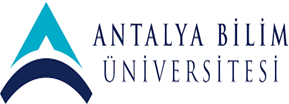 TAAHHÜTNAMEEtik Kurul Başvurusu  “………………………………………………………………………………………………………………………………………………………………………...” başlıklı araştırma önerisi;Daha önce Türkiye içinde herhangi bir Etik Kurula başvuru amaçlı sunulmamıştır.Daha önce ……….…. Etik Kuruluna başvurulmuş, düzeltme istenmiş ve geri çekilmiştir.Daha önce …………...Etik Kuruluna başvurulmuş ve “Red” alınmıştır.Daha önce ……….… Etik Kuruluna başvurulmuş ve değerlendirme sonuçlanmadan geri çekilmiştir. (Daha önce bir Etik Kurula başvurusu yapılan dosyalar bu Etik Kurulda değerlendirildiğinde ve/veya geri çekildiğinde ve/veya “Red” olunduğunda rapor ve değerlendirme sonuçları, ilgili Etik Kurul tarafından verilen belgeler dosyaya eklenmelidir). Araştırmacı Sorumluluğu Bu araştırmanın, Etik Kurula başvurusu için gerekli olan “İyi Klinik Uygulamalar Kılavuzu, Helsinki Bildirgesi, Pediatrik Popülasyonda Yürütülen Klinik Araştırmalarda Etik Yaklaşımlara İlişkin Kılavuz”u dijital ortamda tarafımda mevcut olduğunu, okuduğumu ve anladığımı,Yukarıda yer alan kılavuzlarda ve bildirgede yer alan hususların tamamına ilişkin bilgi sahibi olduğumu, Başvurusunu yaptığım araştırmanın daha önce aynı örneklem, isim ve yöntemle yapılmadığını, Araştırma sırasında araştırma bütçesinde yer almayan ve gönüllünün kendisine, özel sağlık sigortalarına veya Sosyal Güvenlik Kurumuna ek yük getirecek hiçbir işlem uygulanmayacağını, Çalışmaya katılan/çalışmanın yürütüldüğü tüm birim ve elemanların bilgilendirildiğini, Bu konudaki sorumluluklarımı yerine getireceğimi, aksi halde sorumluluk ve yükümlülüğün tarafıma ait olduğunuYukarıdaki bilgilerin doğruluğunu, Etik kurul onayı alınmaksızın araştırmaya başlanmayacağını                                                                                                                     taahhüt ediyorum.Adı  Soyadı				Tarih			       imza		1. 2. 3.4.5.